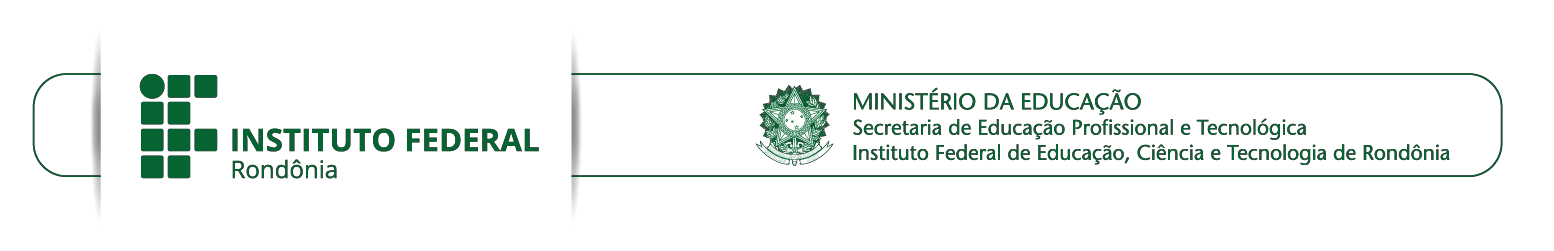 DIREÇÃO DE ENSINO (DE) PROGRAMA DE MONITORIAANEXO VI REQUERIMENTO DE RECURSONestes termos, pede deferimento.Colorado do Oeste, 	, de 	de 2018.ASSINATURA DO ALUNO	ASSINATURA DO RESPONSÁVEL